2.pielikums Ministru kabineta ____.__________noteikumiem Nr._____Dabas aizsardzības pārvaldei                                                                              __________________________________________________________________________________________________________________(iesniedzēja vārds, uzvārds, personas kods; juridiskai personai – nosaukums (firma) un reģistrācijas numurs)__________________________________________________________________________________________________________________(iesniedzēja adrese, tālruņa numurs un elektroniskā pasta adrese)__________________________________________________________________________________________________________________(zemes īpašnieka vai lietotāja vārds, uzvārds/nosaukums (firma), personas kods/reģistrācijas numurs, adrese, tālruņa numurs, elektroniskā pasta adrese – ja pieteikumu iesniedz pilnvarotā persona)Pieteikums kompensācijas saņemšanai par akvakultūrai nodarītajiem zaudējumiemLūdzu piešķirt man kompensāciju par zaudējumiem, kas saistīti ar īpaši aizsargājamo nemedījamo sugu un migrējošo sugu dzīvnieku nodarītajiem būtiskiem postījumiem akvakultūrai. 1. Īpašuma nosaukums un kadastra numurs ________________________________________________________________________________________________________________2. Zemes vienības, kur nodarīti postījumi, kadastra apzīmējums ___________________________________________________________________________3. Īpašuma (zemes vienības) atrašanās vieta ___________________________________________________________________________(novads, pagasts vai pilsēta)4. Zivju dīķu, kuros nodarīti postījumi, kopējā platība (ha) ________________________5. Katra zivju dīķa, kurā nodarīti postījumi, platība (ha) _____________________________________________________________________________________________________6. Postījumus nodarījušās dzīvnieku sugas:6.1. zivjēdāju putnu sugas (atzīmēt ar x):	  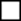 	zivjēdāju putnu sugu skaits _______________	zivjēdāju putnu sugu nosaukumi ______________________________________________________________________________________________________________________6.2. ūdrs (atzīmēt ar x):	7. Postījumu konstatēšanas datums _____________________________________________8. Veiktie aizsardzības pasākumi postījumu novēršanai ____________________________________________________________________________________________________________________________________________________________________________________________________________________________________________________________9. Papildu informācija ______________________________________________________10. Kredītiestāde un tās norēķinu konta numurs _____________________________________________________________________________________________________________Ar šo pieteikumu apliecinu, ka: veikti pieteikumā norādītie aizsardzības pasākumi postījumu novēršanai;ir samaksāti naudas sodi par pārkāpumiem vides jomā, ja tādi uzlikti, kā arī ir atlīdzināti videi nodarītie zaudējumi, ja tādi tika nodarīti;nav saņemti citi valsts, pašvaldības vai Eiropas Savienības maksājumi, kas tieši vai netieši paredzēti par tiem pašiem īpaši aizsargājamo nemedījamo sugu un migrējošo sugu dzīvnieku nodarītajiem postījumiem;nav ļaunprātīgi veicināta nodarīto zaudējumu rašanās vai to apmēra palielināšanās;zivju dīķi, kuros nodarīti postījumi, ir reģistrēti Lauksaimniecības datu centrā kā akvakultūras dzīvnieku novietne;zivju dīķu, kuros nodarīti postījumi, platība ir reģistrēta Nekustamā īpašuma valsts kadastra informācijas sistēmā kā zeme zem zivju dīķiem;ar tiesas lēmumu nav pasludināts maksātnespējas process, ar tiesas lēmumu netiek īstenots tiesiskās aizsardzības process vai ar tiesas lēmumu netiek īstenots ārpustiesas tiesiskās aizsardzības process, nav uzsākta bankrota procedūra, piemērota sanācija vai mierizlīgums, vai nav izbeigta saimnieciskā darbība, vai neatbilstu normatīvajos aktos noteiktiem kritērijiem, lai piemērotu maksātnespējas procedūru.Pieteikumam pievienoju:iesniegumu de minimis atbalsta saņemšanai zvejniecības un akvakultūras nozarē;šādu dokumentu apliecinātas kopijas (atzīmēt ar x):zemes lietošanas tiesības apliecinošs dokuments, ja zemes lietošanas tiesības 	nav nostiprinātas zemesgrāmatā                                                                            pilnvara zemes īpašnieka vai lietotāja pilnvarotajai personai		            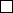 zemes robežu plāns, kurā iezīmēts/i zivju dīķis/-i, kurā/-os nodarīti postījumi	_________________________________				__________________          (fiziskai personai – vārds, uzvārds;						(paraksts*)           juridiskai personai – pārstāvja amats,          vārds, uzvārds)Piezīme. * - Dokumenta rekvizītus “paraksts” un “datums” neaizpilda, ja elektroniskais dokuments sagatavots atbilstoši normatīvajiem aktiem par elektronisko dokumentu noformēšanu.Vides aizsardzības un reģionālās attīstības ministrs				K.GerhardsIesniedzējs:Vides aizsardzības un reģionālās attīstības ministrs				K.GerhardsVīza:Valsts sekretārs								R.Muciņš02.03.2016 11:40457V.Bernards67026524Vilnis.bernards@varam.gov.lv 